Департамент освіти Вінницької міської радиКУ «Міський методичний кабінет»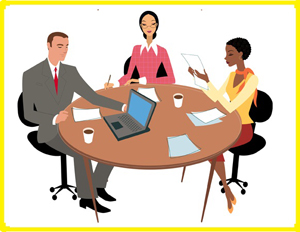 Упорядник: методист з виховної роботи Побережна І.В.вересень 2017 р.м. ВінницяРоль педагога – організатора у системі виховної роботиДосвід приходить не зразу, його набувають з роками. Особливо вагоме  значення   він   має у діяльності   педагога  -   організатора. Адже  від того, як  використовуються  набуті   методи і прийоми, залежить ефективність   виховного  процесу.  Основна увага в школі звертається на виховання  учня - особистості, з високою національною і громадською свідомістю, який володіє життєвими компетентностями в найголовніших сферах людського життя, майбутнього учасника розбудови суспільства.Яка роль педагога – організатора в системі виховної роботи школи?Приступаючи до виконання обов’язків педагога – організатора, молодий спеціаліст  перш за все повинен ознайомитися з своїми посадовими обов’язками:Планування і організація позаурочної виховної роботи з дітьми в освітніх установах.Вивчення індивідуальних особливостей учнів, сприяння розвитку їх здібностей, талантів, навичок самодіяльності, самоврядування, організація змістовного дозвілля і відпочинку. Здійснення зв’язку педагогічного колективу школи з дитячими організаціями. Надання консультативної допомоги батькам , педагогічним працівникам. Участь в організації  літнього відпочинку і оздоровленні учнів .Сприяння створенню здорових , безпечних умов навчально – виховного процесу спільно з педагогічним колективом та батьками.Постійне підвищення свого професійного рівня, педагогічної майстерності, загальної культури.Основним робочим документом педагога – організатора є його план роботи. Складаючи план роботи на початку навчального року, зміст  виховних заходів узгоджую з планом  роботи школи, планами виховної роботи   класних керівників та класоводів, психолога, вчителів  предметників. Адже вміло складений план є документом, який захищає педагога – організатора від хаотичної діяльності і доводить системний підхід щодо організації виховного процесу. План стає помічником в роботі з учнівською молоддю, передбачає створення учням умов для вибору різних видів та форм діяльності, своєї позиції в планованій роботі. При  плануванні необхідно забезпечити послідовність змісту і форм діяльності. Виключити невиправдане дублювання, враховуючи попередній досвід, бачити перспективи в роботі.Щоб бачити зміст своєї роботи у перспективі, користуюся циклограмою роботи педагога – організатора.Отже, виходячи з вище сказаного, основними сферами діяльності педагога – організатора є:1. Організація учнівського самоврядування .2. Організація та проведення позакласних заходів.3. Забезпечення якісного рівня дозвілля школярів у позаурочний час (у пришкільних таборах та в оздоровчий період).4. Максимальне залучення учнів до усіх форм та видів позакласної роботи та позашкільної діяльності .     Вступ до школи–це переломний період у житті дитини: формуються нові стосунки з дорослими та однолітками. У молодшому шкільному віці закладається фундамент моральної поведінки дитини, починає формуватися громадянська   спрямованість  особистості, активно відбувається   засвоєння  моральних  норм і правил поведінки. Характер у молодших  школярів  лише  починає  складатися. Тому прийшовши в школу дитина   повинна  багато   почерпнути   нового, цікавого, досі  їй  невідомого. Тому для наймолодших  школярів я проводжу заходи, які  сприяють   розвитку     пізнання нового світу. Найперше я знайомлю   дітей   із  казкою. Без казки - живої і яскравої, яка засвоюється  свідомістю і почуттям   людини, неможливо уявити   дитячого   мислення і дитячої мови, як певної   сходинки   людського     мислення і мовлення.Велику роль у житті кожної дитини відіграє гра, тому бажано залучати всіх дітей і молодшого, і середнього віку до рухливих, цікавих та народних ігор. З  учнями   середньої    ланки (5-7 класи) проводити   такі    виховні заходи, як бесіда, усний журнал, турнір, змагання, виставки, дні    добрих справ    тощо. Проводити виставки учнівських тематичних газет, малюнків,  творчих робіт (писанок, вишиваних серветок). Під час проведення таких виховних заходів першим помічником для педагога - організатора є класний   керівник та учнівське   самоврядування.З учнями старших класів (8 - 9 класи)  рекомендовано проводити   такі  форми   роботи:•      Інформаційно – масові ( вечори, бесіди, обговореннятощо);•      Діяльнісно – практичні ( екскурсії, огляди-конкурситощо);•      Інтегративні  (шкільні гуртки);•      Індивідуальні (доручення, творчі завдання, звіти, індивідуальна робота тощо).У підготовці й проведенні   цих   заходів  беруть участь самі   учні. Педагог –організатор  надає  допомогу    учням в проведенні    змістовного   дозвілля.Виховні справи мають колективний  і творчий характер. Зазвичай   виховні заходи організовують    у   вільний   від   навчальних занять час, тобто у години  дозвілля. У цікавих, змістовних, захопливих   виховних  заходах діти  беруть участь добровільно. Враховуючи, що   дозвіллєва   діяльність за своїм  змістом має бути соціально значущою, тобто сприяти всебічному розвитку   особистості (а такою є вся діяльність, що  пронизує   позакласні   виховні   справи), то всі   виховні заходи, організовані у години  дозвілля, є формами, в яких   виявляється   дозвіллєва   діяльність   школярів. Отже, кожна форма дозвіллєвої   діяльності   має бути  виховною  справою. Зрозуміло, що   вирішення   всіх    виховних завдань варто пов'язувати не з якоюсь  окремою годиною спілкування педагога-організатора   зі   своїми   вихованцями, нехай навіть   блискуче   проведеною, а з добре продуманою й детально розробленою системою їх організації, де кожній   виховній    годині   приділяється  певне  місце й роль.Педагог-організатор виховує не тільки   учнів, але тісно   співпрацює з їхніми батьками. Батьківський всеобуч допомагає вирішенню проблем з дітьми, схильними до правопорушень.  Ця робота спрямована на те, щоб   привернути   батьків до школи, призначити  їхні права та обов'язки у навчально-виховному  процесі, створити  необхідні умови для просвітницької роботи.Також педагог-організатор має підтримувати та розвивати волонтерський рух. Волонетери – це люди, які діють за велінням серця, безкорисливо і щиро  готові   надати   допомогу  тим, хто її  потребує. Вони не бояться труднощів, і не очікують матеріальної винагороди за свою працю. Учасники   Волонтерського загону не лише   запрошують   ветеранів на свята, але й оточують  їх   турботою, відвідують   вдома, щоб просто поговорити   з ними про важке   минуле, помріяти про світле   майбутнє. Не забуває   загін    також і про померлих  ветеранів. Навідуються до них на могили    прибирають   їх до дня пам’яті.  З нагоди професійного Дня учителя члени загону запрошують вчителів – пенсіонерів на урочистий ранок. Волонтери не лише вітають з свято, а й допомагають по господарству тим, хто цього потребує.Не загубити! Не втратити! Відродити!.. Ось ниточка, яка проходить через всю роботу педагога – організатора  і залишає  слід у дитячих   серцях.  Отже, кінцевим результатом виховання є формування цілісної особистості, яка має активну творчу й соціальну позицію, високі моральні якості, які постійно вдосконалює, уміє керувати своїм здоров’ям, прагне до знань і має певний достатній життєвий досвід, тобто готова до суспільного життя.Одним із способів виховання учня як активного громадянина суспільства і залучення його у організацію простих форм управління є – організація роботи в школі учнівського самоврядування.Вона є виконавчим органом учнівського   самоврядування в школі, який  покликаний активно сприяти  становленню   згуртованого колективу, формуванню в учнів   свідомого й відповідального  ставлення до своїх прав та обов’язків, визначених Конституцією України, Статутом середньо загальноосвітньої школи і правилами для учнів.Основним   завданням   спілки  хлопчиків  і дівчаток – всебічно   сприяти   педагогічному   колективу у забезпеченні  завершення   кожним  учнем   середньої   освіти, активно сприяти    моральному, інтелектуальному, етичному  розвитку   особистості.Учнівський комітет охоплює в себе такі комісії учкому:-         Навчальна;-         Господарська;-         Комісія дисципліни і порядку;-         Комісії культури спорту і відпочинку;-         Старостат.Учком формується з найактивніших, встигаючих, дисциплінованих учнів 5-9 класів, які користуються авторитетом серед своїх товаришів.    Діяльність учнівського самоврядування має скеровуватися на підвищення якості навчання, зміцнення свідомої дисципліни. Реалізацію вимог роботи , на розвиток ініціативи та творчої самодіяльності учнів, реалізаціє їхніх прав та обов’язків.Учнівське самоврядування розвивається в межах управління школою, класом. У межах класу з числа учнів данного класу сформована структура учнівського  колективу. До складу якої   входять : староста, заступник та члени учкому. З числа решти учнів классу формуються комісії (навчальна, господарська, комісія дисципліни і порядку, культури, спорту і відпочинку та старостат).До складу кожної комісії входять  учні, які  відповідають за певне  доручення. Завжди потрібно домагатися ,щоб    учні не тільки «брали участь» та  «допомагали», але й реально управляли відповідаючи за певне і якісне виконання того, що  їм  довірено.Учнівський комітет – це найвищий виконавчий орган учнівського  самоврядування, робота якого  спрямована на розвиток учнівської ініціативи , дисципліни та особистості у відповідності до задоволення своїх проблем та інтересів. Учнівський комітет обирається на учнівській  конференції на один навчальний рік.Проводяться різноманітні конкурси. Тобто учком та комісії учкому працюють згідно плану, розробленого на початку навчального року.Все це дає змогу активно включати учнів у процесс виховної роботи в школі. Учні   повинні  почувати себе справжніми господарями, самі визначати   завдання і зміст   роботи, самі виконувати, самі перевіряти. Тому пріоритетним  у роботі педагога-організатора є забезпечення всебічного і гармонійного розвитку особистості, керуючись загальнолюдськими цінностями та вшанування традицій свого народу.Важливі Всеукраїнські пам’ятні та ювілейні дати2017-2018 навчального року:8 вересня − 120 років з дня народження Івана Борковського (1897-1976), археолога;17 вересня – День батька (третя неділя вересня);22 вересня − День партизанської слави;25 вересня − 85 років з дня народження Анатолія Солов’яненка (1932-1999),співака, громадського діяча, Героя України, народного артиста України.14 жовтня − День захисника України;14 жовтня − День українського козацтва;16 жовтня − 110 років з дня народження Петра Григоренка (1907-1987),генерал-майора, правозахисника, політв’язня радянського режиму, членаУкраїнської гельсінської групи;16 жовтня − 100 років з часу проведення Всеукраїнського з’їзду вільного козацтва в Чигирині;21 жовтня − 70 років з дня проведення радянськими карально-репресивнимиорганами операції «Захід» − масової депортації населення Західної України до Сибіру;24 жовтня − 150 років з дня народження Миколи Біляшівського (1867-1926),етнографа, археолога, музейника, громадського діяча;28 жовтня − День визволення України від фашистських загарбників.4 листопада − 130 років з дня народження Олександра Неприцького-Грановського (1887-1976), зоолога, ентомолога;7 листопада − 160 років з дня народження Дмитра Багалія (1857-1932),історика і громадського діяча;8 листопада − 130 років з дня народження Дмитра Вітовського (1887-1919),державного і військового діяча, першого головнокомандувача УкраїнськоїГалицької Армії;9 листопада − День української писемності та мови;14 листопада − 140 років з дня народження Дмитра Антоновича(1877-1945), історика, мистецтвознавця, громадського діяча;20 листопада − 300 років з дня народження Григорія (Георгія) Кониського(1717-1795), філософа, письменника, церковного діяча;20 листопада − 100 років з дня проголошення Української НародноїРеспубліки III Універсалом Української Центральної Ради;25 листопада − День пам’яті жертв голодоморів;25 листопада − 100 років з дня народження Михайла Івасюка (1917-1995),письменника, літературознавця, фольклориста, педагога, громадського діяча.3 грудня − 140 років з дня народження Степана Рудницького (1877-1937),вченого, основоположника української географічної науки;6 грудня − День Збройних Сил України;9 грудня − 100 років з часу проведення першого Курултаю кримськотатарського народу;13 грудня − 140 років з дня народження Миколи Леонтовича (1877-1921),композитора, збирача музичного фольклору;14 грудня − День вшанування учасників ліквідації наслідків аварії наЧорнобильській АЄС;17 грудня − 140 років з дня народження Данила Щербаківського (1877-1927), етнографа, археолога, музейного діяча;17 грудня − 100 років з початку збройного опору Української НародноїРеспубліки проти російської агресії;18 грудня − 125 років з дня народження Миколи Куліша (1892-1937),письменника, драматурга;24 грудня − 80 років з дня народження В’ячеслава Чорновола (1937-1999),державного, громадського, політичного діяча, журналіста, народного депутата України першого-третього скликань, одного з лідерів українськог правозахисного руху, багаторічного лідера Народного Руху України, Героя України;31 грудня − 125 років з дня народження Михайла Семенка (1892-1937), поета;6 січня − 120 років від дня народження Володимира Миколайовича Сосюри(1898-1986), українського поета, лірика;8 січня − 80 років від дня народження Василя Семеновича Стуса (1938–1985), українського поета, перекладача, правозахисника;22 січня − День Соборності України;29 січня − День пам’яті Героїв Крут;15 лютого − День вшанування учасників бойових дій на території інших держав;20 лютого − День Героїв Небесної Сотні;20 лютого − 130 років від дня народження Василя Олександровича Барвінського (1888–1963), українського композитора, піаніста, музикознавця, педагога;9 березня − День народження Тараса Шевченка (1814–1861), українськогопоета, письменника, художника, громадського та політичного діяча ;13 березня − 130 років від дня народження Антона Семеновича Макаренка(1888–1939), українського та російського письменника, педагога;17 березня − створено Українську Центральну Раду (1917);3 квітня – 100 років від дня народження Олеся Гончара (1918-1995),українського письменника, класика письменницької публіцистики;14 квітня – 130 років від дня народження Леоніда АрсенійовичаБулаховського (1888–1961), українського мовознавця, педагога;18 квітня − День пам’яток історії та культури;29 квітня − День пам’яті всіх жертв застосування хімічної зброї;8-9 травня − Дні пам’яті та примирення, присвячені пам’яті жертв Другоїсвітової війни;9 травня − День Перемоги;13 травня – День матері (друга неділя травня);18 травня − День скорботи і пам’яті жертв депортації кримськотатарськогонароду;20 травня − День пам’яті жертв політичних репресій, День пам’ятіпомерлих від СНІДу;22 червня − День Скорботи і вшанування пам’яті жертв війни в Україні;25 червня − День молоді;28 червня − День Конституції України;7 липня − 30 років із дня заснування (1988) Української Гельсінської Спілки;28 липня − День хрещення Київської Русі – України;23 серпня − День Державного Прапора України;24 серпня − День незалежності України.Також:500 років з початку Реформації;180 років з часу виходу першого західноукраїнського альманаху «РусалкаДністровая», підготовленого діячами літературного гуртка «Руська трійця»(1837);75 років з початку формування Української повстанської армії (1942);50 років з часу заснування Світового Конгресу Українців (1967).Міжнародні пам’ятні та ювілейні дати:8 вересня − Міжнародний день грамотності;21 вересня − Міжнародний день миру;1 жовтня − Міжнародний день людей похилого віку та День ветерана;5 жовтня − Всесвітній день учителя;5 листопада – Всесвітній день чоловіків (перша субота листопада);16 листопада − Міжнародний день толерантності;17 листопада − Міжнародний день студента;20 листопада − Всесвітній день дитини;1 грудня − Всесвітній день боротьби зі СНІДом;9 грудня − Міжнародний день пам’яті жертв геноциду, вшановування їхгідності і запобігання цьому злочину;10 грудня − День захисту прав людини;1 січня – Всесвітній день миру;27 січня − Міжнародний день пам’яті жертв Голокосту;21 лютого − Міжнародий день рідної мови;22 лютого − Міжнародний день підтримки жертв злочинів;1 березня − День «Ноль дискримінації»;8 березня − Міжнародний жіночий день;20 березня − Міжнародний день щастя;21 березня − Міжнародний день боротьби за ліквідацію расової дискримінації;24 березня − Всесвітній день боротьби проти туберкульозу;25 березня − Міжнародний день пам’яті жертв рабства та трансатлантиноїработоргівлі;6 квітня − Міжнародний день спорта на благо миру та розвитку;7 квітня − Всесвітній день здоров’я;11 квітня − Міжнародний день визволення в’язнів фашистських концтаборів;18 квітня − Міжнародний день пам’ятників і історичних місць;26 квітня − Міжнародний день пам’яті Чорнобиля, Міжнародний день пам’яті жертв радіаційних аварій і катастроф (Міжнародний день пам’яті про  чорнобильську катастрофу);1 травня − День міжнародної солідарності трудящих;9 травня − День Європи в країнах Європейського Союзу;15 травня − Міжнародний день сім’ї;24 травня − День слов’янської писемності і культури;31 травня − Всесвітній день боротьби з тютюнопалінням;1 червня − Всесвітній день батьків;1 червня − Міжнародний день захисту дітей;4 червня − Міжнародний день дітей — жертв агресії;5 червня − Всесвітній день навколишнього середовища;12 червня − Всесвітній день боротьби з дитячою працею;26 червня − Міжнародний день боротьби зі зловживанням наркотичнимизасобами та їх незаконним обігом;30 липня − Всесвітній день боротьби з торгівлею людьми;12 серпня − Міжнародний день молоді.                                                      Бажаю успішного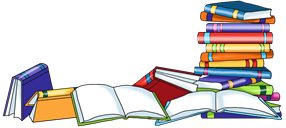                                                        навчального року!